Abstrakt: Již několik let byla u nás na univerzitě diskutována realizace celé řady obecných i specializovaných školení zaměstnanců online formou. Jedná se především o zákonem předepsaná školení, například BOZP, školení řidičů, práce z domova, práce v laboratoři apod. Základními požadavky byly propojení s personální agendou, hlídání expirace školení, vydávání certifikátů o provedeném školení, informování nadřízených o nesplněných školení jejich podřízených a hlavně intuitivní a flexibilní prostředí pro výukové moduly a testování. Výsledkem je instance Moodle doplněná našimi specializovanými moduly, propojený s personální agendou VEMA. Ve svém příspěvku naše řešení představím, seznámím čtenáře se zkušenostmi z provozu a vývojáře by mohly zajímat naše softwarové doplňkyKlíčová slova: Moodle, školení zaměstnanců, VEMAInformace o autorech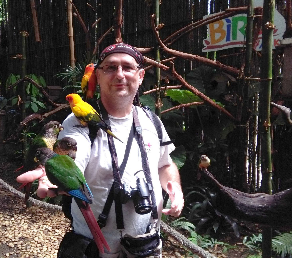 Igor KopetschkeTelefon: +420 485 353, +420 774 595 488 Email: igor.kopetschke@tul.czZastávaná funkce: odborný asistentNázev instituce: Technická univerzita v Liberci, Studentská 2, 460 01 Liberec 1
MoodleMoot.cz 2021 
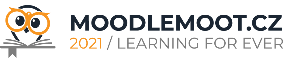 PragoData Consulting, s.r.o.Západočeská univerzita v Plzni15.-16. 9. 2021, PlzeňŠkolení zaměstnanců TUL v MoodleIgor KopetschkeTechnická univerzita v Liberciigor.kopetschke@tul.cz